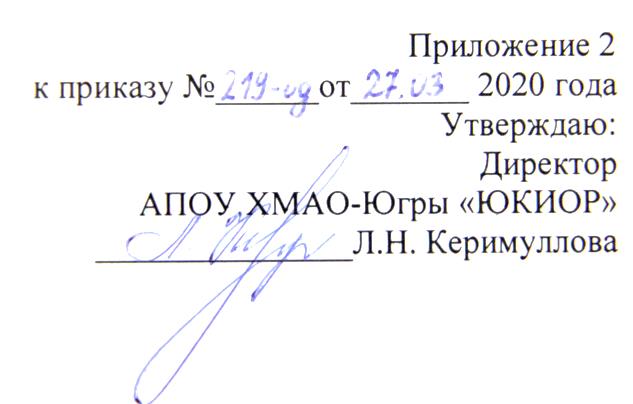 ПОЛОЖЕНИЕ О ПРОВЕДЕНИИ ДИСТАНЦИОННОГО ИНТЕРНЕТ-КОНКУРСА «Семья! Труд! Май! »1. Общие положения. 1.1. Настоящее Положение определяет цели, порядок проведения, содержание, категории участников интернет-конкурса  «Семья! Труд! Май! »  (далее Конкурс). Конкурс приурочен к празднованию Дню весны и труда  (1 мая) в рамках осуществления плана дистанционных внеурочных мероприятий на период карантина с 10.03.20 – 12.04.20г. в АУ «Югорский колледж-интернат олимпийского резерва».1.3. Организатором Конкурса является отдел воспитательной и внеурочной работы АУ «Югорский колледж-интернат олимпийского резерва  (далее АУ «ЮКИОР»).2. Цели и задачи конкурса. Цель конкурса: Раскрытие творческих способностей детей через создание видео, выражающих признательность и уважение к взрослым и их труду.Задачи: Развить и реализовать творческие способности учащихся;Воспитать уважение к труду и трудящимся людям;Сформировать представление у учащихся о празднике «Мир, Труд, Май».3. Категории участников.К участию в Конкурсе принимаются работы, созданные обучающимися АУ «ЮКИОР».4. Сроки и порядок проведения Конкурса.Порядок и условия проведения интернет-конкурса «Семья! Труд! Май!»   определяется настоящим положением. Конкурс проводится в три этапа.4.1. Первый этап - организационный.На Конкурс принимаются творческие работы в форме  видео-интервью ребенка с одним из родителей. В данном видеоролике участник  должен широко раскрыть тему трудовой профессиональной деятельности членов его семьи. Интервью может содержать вопросы следующей направленности:  Значение профессии родителей и почему она важна в современном мире?  Что для взрослых означает этот праздник? Как привить к труду молодежь в современном мире? Как следует отмечать этот праздник? Семейные традиции, связанные в 1 мая?Участник самостоятельно готовит вопросы для интервью. Интервью должно состоять из 5-7 вопросов.Для участия в Конкурсе необходимо отправить конкурсное видео рассказов  через мессенджер WhatsApp (8-908-887-68-83) , электронной почтой vivr.ukior@gmail.com4.2. Второй этап Готовые видео-интервью принимаются с 10 апреля 2020 года до 26 апреля 2020 года.4.3. Третий этап – работа жюри, подведение итогов конкурса  - 28.05. 2020 года.4.4. Четвертый этап – публикация лучших видео-интервью на официальном сайте http://www.ugrakor.ru/ 5. Порядок оформления работ.5.1. Работы на конкурс принимают в виде электронных видеофайлов с расширениями mp4, avi, mpeg4, mov.5.2. Длительность видео – от  2  до 10 минут.5.3. Ориентация съёмки – горизонтальная.5.4. Работы, не отвечающие указанным требованиям, к участию в конкурсене допускаются.5.5. Организатор оставляет за собой право использовать работы, представленные на конкурс, в некоммерческих целях и с разрешения автора видеоролика публиковать их на официальном сайте ЮКИОР: ugrakor.ru.5.6. На конкурс принимаются только работы, авторские права на которые имеет/имеют непосредственно участники конкурса. 6. Критерии оценки видео-интервью.Информационная насыщенность материала, глубина раскрытия темы, актуальность;Стиль изложения и профессионализм подачи материала;Объективность и качество подачи информации;Оригинальность и творческий подход; Язык, стилистика, видеоряд, творческие находки и стиль исполнения.Умение задавать интересные вопросы по теме.7. Порядок награждения участников Конкурса.7.1. Работы, названные лучшими, награждаются ценными призами.7.2. Организатор оставляет за собой право присуждения дополнительныхнаград и призов.